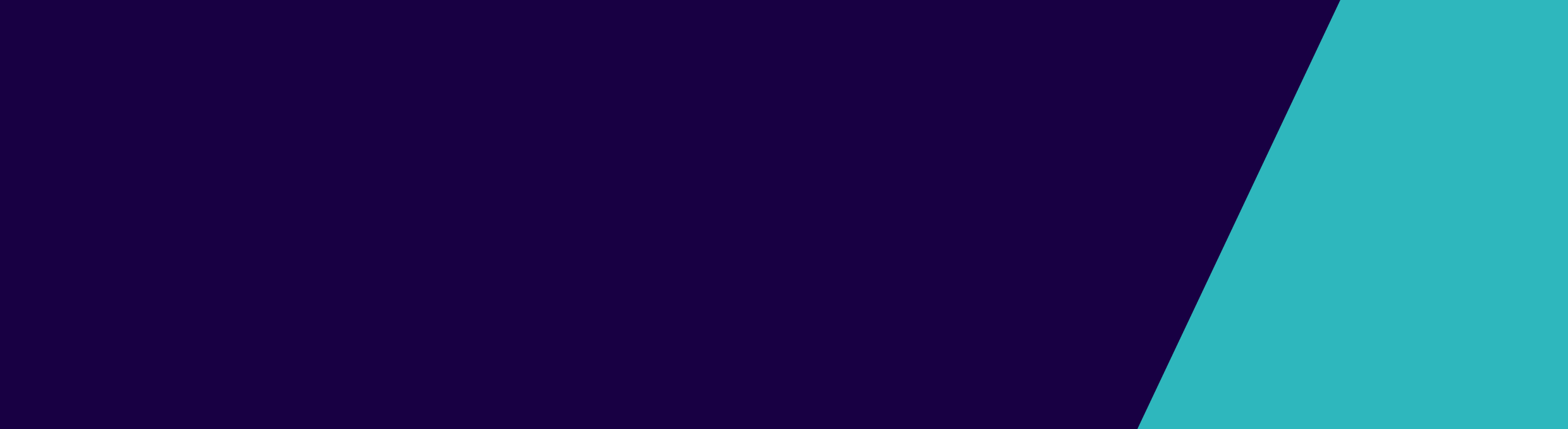 Checklist for Application for Variation of RegistrationPlease send the completed checklist and your application to:The ManagerPrivate HospitalsDepartment of Health and Human ServicesGPO Box 4057MELBOURNE VIC  3001Checklist for Variation of RegistrationHealth service establishmentsHealth service establishment name:Health service establishment address:Proprietor’s name:ItemMark with (x) when completeIf item not completed, please detail why (e.g. document not applicable)Schedule 6 – Application for Variation of Registration	Payment of prescribed fee attached		Description of variation and supporting documentationDescription of variation and supporting documentationDescription of variation and supporting documentationAn alteration of the number of bedsIncrease or decrease in beds for an existing prescribed health serviceAn alteration of the number of bedsIncrease or decrease in beds for an existing prescribed health serviceAn alteration of the number of bedsIncrease or decrease in beds for an existing prescribed health serviceThe type of prescribed health the extra beds will be used forThe management and staffing arrangements to support the change including; qualifications of key staffWhich beds will be removed from serviceVariation to the kinds of prescribed health services offeredVariation to the kinds of prescribed health services offeredVariation to the kinds of prescribed health services offeredThe clinical specialities including the type and level of clinical services (acuity) for the prescribed health serviceThe proposed model of careThe management and staffing arrangements to support the change including; qualifications of key staffLocal policies and procedures to support the new serviceThe services the facility proposes to discontinueDetails of changes or reallocation of bedsChange of the kind of health service establishmentChange of the kind of health service establishmentChange of the kind of health service establishmenti.	from a day procedure centre to a private hospital or i.	from a day procedure centre to a private hospital or i.	from a day procedure centre to a private hospital or ii.	a private hospital to a day procedure centreii.	a private hospital to a day procedure centreii.	a private hospital to a day procedure centreBeds to be used for overnight accommodationOvernight management and staffing arrangementsProvide details of agreement with a hospital (public or private) in case a patient requires emergency transferVariation of any condition on the registrationVariation of any condition on the registrationVariation of any condition on the registrationReason for proposed request to change or remove a condition on registrationTo receive this publication in an accessible format email Private Hospitals privatehospitals@dhhs.vic.gov.au  Authorised and published by the Victorian Government, 1 Treasury Place, Melbourne. © State of Victoria, Department of Health and Human Services Nov 2019. Available at Private Hospitals website 